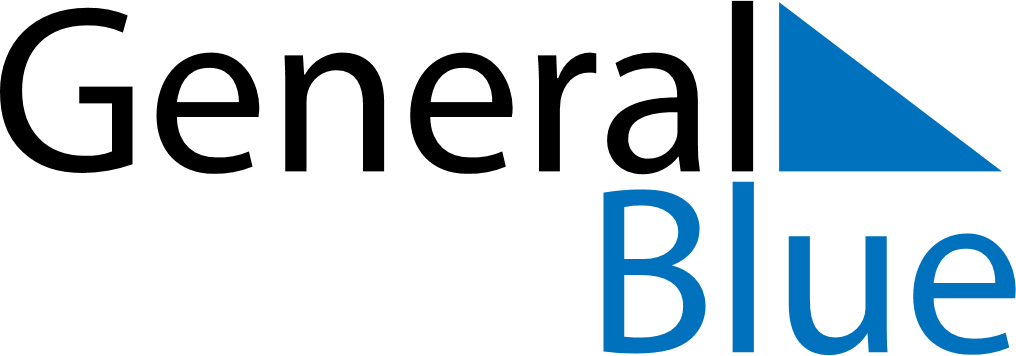 Quarter 2 of 2019GuernseyQuarter 2 of 2019GuernseyQuarter 2 of 2019GuernseyQuarter 2 of 2019GuernseyQuarter 2 of 2019GuernseyApril 2019April 2019April 2019April 2019April 2019April 2019April 2019SUNMONTUEWEDTHUFRISAT123456789101112131415161718192021222324252627282930May 2019May 2019May 2019May 2019May 2019May 2019May 2019SUNMONTUEWEDTHUFRISAT12345678910111213141516171819202122232425262728293031June 2019June 2019June 2019June 2019June 2019June 2019June 2019SUNMONTUEWEDTHUFRISAT123456789101112131415161718192021222324252627282930Apr 19: Good FridayApr 21: Easter SundayApr 22: Easter MondayMay 6: Early May bank holidayMay 9: Liberation DayMay 27: Spring bank holidayJun 16: Father’s Day